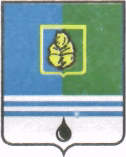 ПОСТАНОВЛЕНИЕАДМИНИСТРАЦИИ  ГОРОДА  КОГАЛЫМАХанты-Мансийского автономного округа - ЮгрыО подготовке и проведении в городе Когалыме национального праздника народов ханты и манси «День оленевода»В соответствии с Уставом города Когалыма, в целях организованного проведения в городе Когалыме национального праздника народов ханты и манси «День оленевода»:1. Провести 08 апреля 2017 года в городе Когалыме национальный праздник народов ханты и манси «День оленевода».2. Создать организационный комитет по подготовке и проведению в городе Когалыме национального праздника народов ханты и манси «День оленевода».3. Утвердить: 3.1. Состав организационного комитета по подготовке и проведению в городе Когалыме национального праздника народов ханты и манси «День оленевода» согласно приложению 1 к настоящему постановлению;3.2. План мероприятий по подготовке и проведению в городе Когалыме национального праздника народов ханты и манси «День оленевода» согласно приложению 2 к настоящему постановлению;3.3. Смету расходов на подготовку и проведение в городе Когалыме национального праздника народов ханты и манси «День оленевода» согласно приложению 3 к настоящему постановлению.4. Комитету финансов Администрации города Когалыма (М.Г.Рыбачок) финансовое обеспечение расходов, связанных с реализацией настоящего постановления, произвести за счёт средств бюджета города Когалыма в рамках муниципальной программы «Поддержка развития институтов гражданского общества города Когалыма», утвержденной постановлением Администрации города Когалыма от 02.10.2013 №2811.5. Опубликовать настоящее постановление и приложения к нему в газете «Когалымский вестник» и разместить на официальном сайте Администрации города Когалыма в информационно-коммуникационной сети «Интернет» (www.admkogalym.ru).6. Контроль за выполнением постановления возложить на заместителя главы города Когалыма О.В.Мартынову.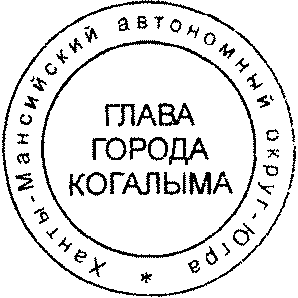 Глава города Когалыма						Н.Н.ПальчиковСогласовано: зам. главы г.Когалыма						С.В.Подивиловзам. главы г.Когалыма						Т.И.Черныхзам. главы г.Когалыма						М.А.Рудиковпредседатель КФ						М.Г.Рыбачоки.о. начальника ЮУ						С.В.Панованачальник УЭ							Е.Г.Загорскаяи.о. начальника УКСиМП					А.Б.Жуковначальник ОФЭОиК		А.А.РябининаПодготовлено:вед.спец. ОК УКСиМП					О.А.ГранченкоРазослать: С.В.Подивилову, О.В.Мартыновой, М.А.Рудикову, Т.И.Черных, М.Г.Рыбачок, Е.Г.Загорской, Л.А.Юрьевой, А.А.Рябининой, С.Е.Михалевой, отдел ГО и ЧС, Е.М.Базарбаеву (Линейный пункт полиции на станции Когалым), И.С.Казанцеву (ТОУ Роспотребнадзора по ХМАО-Югре в г. Когалым), В.С.Юртову (ФСБ), С.А.Лапичеву (МЧС), УФМС, И.Ю.Доронину (ОМВД), ЕДДС, М.Г.Ариеву (3 ОФПС по ХМАО-Югре), А.А.Кабатову (ООО «ЛЗС»), А.В.Гасиловой (ООО «Медиа-холдинг ЗС»), О.Н.Маковееву (БУ «КГБ»), С.Д.Снурницыну («Дорстройсервис»), В.П.Якимову («УПТК»), Н.И.Поповичу (ООО «УСО»), В.Г.Хованскому («ЛУКОЙЛ-ЭНЕРГОСЕТИ»), А.Н.Кухте («КСАТ»), В.В.Выговскому (ООО «Экотехсервис»), Ю.А.Веприкову («ЮТЭК-Когалым»), В.А.Балаеву («УТТ»), А.В.Панькову (МАУ «КДК «АРТ-Праздник»), Д.А.Прохорину (МАУ «Дворец спорта»), Т.А.Калиниченко (Редакция газеты «Когалымский вестник»), С.П.Сабурову.Приложение 1к постановлению Администрациигорода Когалымаот 17.03.2017 №514Составорганизационного комитета по подготовке и проведению в городе Когалыме национального праздника народов ханты и манси «День оленевода»_________________________Приложение 2к постановлению Администрации города Когалымаот 17.03.2017 №514Планмероприятий по подготовке и проведению в городе Когалыменационального праздника народов ханты и манси «День оленевода»______________________Приложение 3к постановлению Администрации города Когалымаот 17.03.2017 №514Смета расходовна подготовку и проведение в городе Когалыменационального праздника народов ханты и манси «День оленевода»_______________________От  «17»марта2017г. № 514Кабатов А.А.-заместитель генерального директора по управлению персоналом Общества с ограниченной ответственностью «ЛУКОЙЛ - Западная Сибирь», председатель организационного комитета (по согласованию);Мартынова О.В.-заместитель главы города Когалыма, сопредседатель организационного комитета;Кечимов С.А.-президент Союза оленеводов Ханты-Мансийского автономного округа – Югры, сопредседатель организационного комитета (по согласованию).Члены организационного комитета:Члены организационного комитета:Члены организационного комитета:Подивилов С.В.-заместитель главы города Когалыма;Черных Т.И.-заместитель главы города Когалыма;Рудиков М.А.-заместитель главы города Когалыма;Юрьева Л.А.-начальник Управления культуры, спорта и молодёжной политики Администрации города Когалыма;Дубов В.В.-заместитель генерального директора по связям с общественностью Общества с ограниченной ответственностью  «ЛУКОЙЛ - Западная Сибирь» (по согласованию);Невмержицкий В.В.-заместитель генерального директора по общим вопросам Общества с ограниченной ответственностью «ЛУКОЙЛ - Западная Сибирь» (по согласованию);Беляев К.В.-главный маркшейдер - начальник управления маркшейдерско-геодезических работ Общества с ограниченной ответственностью «ЛУКОЙЛ - Западная Сибирь» (по согласованию);Василенко С.В.-начальник управления оплаты и мотивации труда Общества с ограниченной ответственностью «ЛУКОЙЛ - Западная Сибирь» (по согласованию);Попович Н.И.-генеральный директор Общества с ограниченной ответственностью «Управление социальных объектов» (по согласованию);Доронин И.Ю.-начальник отдела Министерства внутренних дел Российской Федерации по городу Когалыму (по согласованию);Паньков А.В.-исполняющий обязанности директора муниципального автономного учреждения «Культурно-досуговый комплекс «АРТ-Праздник»;Прохорин Д.А.директор муниципального автономного учреждения «Дворец спорта»;Калиниченко Т.А.директор - главный редактор муниципального казённого учреждения «Редакция газеты «Когалымский вестник» (по согласованию);Гасилова А.В.директор Общества с ограниченной ответственностью «Медиа–холдинг «Западная Сибирь» (по согласованию).№ п/пМероприятияМероприятияСроки исполненияОтветственный исполнительОрганизационные мероприятияпо подготовке территории пляжа города Когалыма (М.А.Рудиков, С.В.Василенко)Организационные мероприятияпо подготовке территории пляжа города Когалыма (М.А.Рудиков, С.В.Василенко)Организационные мероприятияпо подготовке территории пляжа города Когалыма (М.А.Рудиков, С.В.Василенко)Организационные мероприятияпо подготовке территории пляжа города Когалыма (М.А.Рудиков, С.В.Василенко)Организационные мероприятияпо подготовке территории пляжа города Когалыма (М.А.Рудиков, С.В.Василенко)1.1.Подготовка городского пляжа для проведения национального праздника народов ханты и манси «День оленевода» (далее – праздник):- формирование и укатывание трассы для проведения соревнований на оленьих упряжках;- очистка площадки для размещения сцены, чумов, торговых палаток и прочего оборудования03.04.2017-07.04.201703.04.2017-07.04.2017Общество с ограниченной ответственностью «Дорстройсервис»(С.Д.Снурницын);Муниципальное бюджетное учреждение «Коммунспецавтотехника»(А.Н.Кухта)1.2.Доставка, монтаж сцены и ограждения перед сценой;демонтаж сцены и ограждения перед сценой после завершения праздника07.04.201709.04.201707.04.201709.04.2017Когалымское городское муниципальное унитарное предприятие «Управление производственно-технологической комплектации»(В.П.Якимов)1.3.Транспортировка автофургонов «Офис» к месту проведения праздника и обратно (2 единицы)07.04.2017,09.04.201707.04.2017,09.04.2017Когалымское городское муниципальное унитарное предприятие «Управление производственно-технологической комплектации»(В.П.Якимов)1.4.Установка палаток на месте проведения праздника (2 единицы);транспортировка, установка торговых домиков на месте проведения праздника и вывоз обратно (12 единиц)07.04.2017-08.04.201707.04.2017-08.04.2017Общество с ограниченной ответственностью «Управление социальных объектов»(Н.И.Попович);Общество с ограниченной ответственностью «Управление технологического транспорта»(В.А.Балаев);Управление производственно-технического обеспечения и комплектации оборудованием общества с ограниченной ответственностью «ЛУКОЙЛ-Западная Сибирь»(П.Д.Лещенко)1.5.Установка контейнеров для мусора на месте проведения праздника в количестве:- 5 единиц;- 5 единиц07.04.201707.04.2017Общество с ограниченной ответственностью «Управление социальных объектов»(Н.И.Попович);Общество с ограниченной ответственностью «Экотехсервис»(В.В.Выговский)1.6.Изготовление и предоставление спортивного инвентаря:- шест или брусок для обозначения трассы и места «Старт-Финиш» с красной материей - 14 единиц (высота 3 м, диаметр 5-7 см);- хорей – 2 единицы (высота 3м, «конусом», диаметр 3-5 см);- подставка для хорея – 2 единицы (труба, высота до 1 м, диаметр 5-7 см, внизу для устойчивости «тренога»);- скамейка - 4 единицы (длина 3 м, высота 50 см);- судейский столик – 1 единица (высота 80 см, ширина 70 см, длина 1 м);- пояс для борьбы - 4 единицы (2-синего цвета, 2-красного цвета, длина 3м, ширина 10 см);- нарты – 10 единиц (высота 50 см, ширина вверху 50 см, у основания - 70 см, длина 1,5-2 м);- палка – 4 единицы (длина 80 см, диаметр 4 см);- доска - 2 единицы (длина 1,5 м, ширина 35-40 см, толщина 3-4 см);- демонтаж спортивного инвентаря03.04.2017-07.04.201708.04.201703.04.2017-07.04.201708.04.2017Общество с ограниченной ответственностью «Управление социальных объектов»(Н.И.Попович)1.7.Установка туалетов на время проведения праздника согласно утверждённой схеме (4 единицы)07.04.201707.04.2017Когалымское городское муниципальное унитарное предприятие «Управление производственно-технологической комплектации»(В.П.Якимов)1.8.Прокладка и подключение электропитания к сцене, автофургонам «Офис», местам торговли;дежурство электрика во время праздника07.04.201708.04.201707.04.201708.04.2017Западно-Сибирскоерегиональное управление Общества с ограниченной ответственностью «ЛУКОЙЛ – ЭНЕРГОСЕТИ»(В.Г.Хованский)1.9.Обеспечение дизельной электростанцией07.04.201707.04.2017Открытое акционерное общество «Югорская территориальная энергетическая компания – Когалым»(Ю.А.Веприков)1.10.Санитарная очистка городского пляжа по окончании праздника08.04.2017-09.04.201708.04.2017-09.04.2017Муниципальное бюджетное учреждение «Коммунспецавтотехника»(А.Н.Кухта)1.11.Вывоз мусора с места проведения праздника08.04.2017-09.04.201708.04.2017-09.04.2017Общество с ограниченной ответственностью«Экотехсервис»(В.В.Выговский)1.12.Выделение призов на проведение праздника08.04.201708.04.2017Общество с ограниченной ответственностью«ЛУКОЙЛ – Западная Сибирь»(В.В.Невмержицкий)1.13.Доставка оленей, оленьих упряжек, чумов, оленеводов сместорождений и обратно07.04.2017 –08.04.201707.04.2017 –08.04.2017Общество с ограниченной ответственностью«ЛУКОЙЛ – Западная Сибирь»(К.В.Беляев);Общество с ограниченной ответственностью«Управление технологического транспорта»(В.А.Балаев)1.14.Обеспечение общежитием участников соревнований07.04.2017 –08.04.201707.04.2017 –08.04.2017Общество с ограниченной ответственностью «ЛУКОЙЛ – Западная Сибирь»(А.Н.Галепа);общество с ограниченной ответственностью «Управление социальных объектов»(Н.И.Попович)1.15.Обеспечение готовности скорой медицинской помощи в период проведения праздника08.04.201710.00 – 17.0008.04.201710.00 – 17.00Бюджетное учреждение«Когалымская городская больница»(О.Н.Маковеев)1.16.Предоставление автобусов для:- перемещения судейской коллегии (1 единица);- перемещения артистов (2 единицы);- доставки жителей деревни Русскинская (1 единица);- доставки участников соревнований с ДНС Северо-Кочевского месторождения (1 единица)08.04.201708.04.2017Муниципальное бюджетное учреждение «Коммунспецавтотехника»(А.Н.Кухта);общество с ограниченной ответственностью«Управление технологического транспорта»(В.А.Балаев)2. Общественный правопорядок(С.В.Подивилов)2. Общественный правопорядок(С.В.Подивилов)2. Общественный правопорядок(С.В.Подивилов)2. Общественный правопорядок(С.В.Подивилов)2. Общественный правопорядок(С.В.Подивилов)2.1.Обеспечение общественного порядка и охраны призов у сцены в период проведения праздникаОбеспечение общественного порядка и охраны призов у сцены в период проведения праздника08.04.2017Отдел Министерства внутренних дел Российской Федерации по городу Когалыму(И.Ю.Доронин)2.2.Предоставление, монтаж силового ограждения городского пляжа;демонтаж силового ограждения городского пляжаПредоставление, монтаж силового ограждения городского пляжа;демонтаж силового ограждения городского пляжа07.04.201708.04.2017Когалымское городское муниципальное унитарное предприятие «Управление производственно-технологической комплектации»(В.П.Якимов)2.3.Организация безопасности дорожного движения от перекрёстка улица Северная и Сургутское шоссе до перекрестка Сургутское шоссе и улица Лангепасская города КогалымаОрганизация безопасности дорожного движения от перекрёстка улица Северная и Сургутское шоссе до перекрестка Сургутское шоссе и улица Лангепасская города Когалыма08.04.201709.00-17.00Отдел Министерства внутренних дел Российской Федерации по городу Когалыму(И.Ю.Доронин)2.4.Установка информационных стендов с правилами безопасного поведения возле водоёма на городском пляжеУстановка информационных стендов с правилами безопасного поведения возле водоёма на городском пляже07.04.2017Отдел по делам ЧО и ЧС Администрации города Когалыма(В.М.Пантелеев)3. Культурная и спортивная программа(О.В.Мартынова)3. Культурная и спортивная программа(О.В.Мартынова)3. Культурная и спортивная программа(О.В.Мартынова)3. Культурная и спортивная программа(О.В.Мартынова)3. Культурная и спортивная программа(О.В.Мартынова)3.1.Программа праздника:Программа праздника:08.04.201710.30-17.003.1.1Торжественное открытиеТоржественное открытие10.30Управление культуры, спорта и молодёжной политики Администрации города Когалыма(Л.А.Юрьева)3.1.2Конкурс «Оленеводческая семья – 2017»Конкурс «Оленеводческая семья – 2017»10.40-11.15Муниципальное автономное учреждение «Культурно-досуговый комплекс «АРТ-Праздник»(А.В.Паньков)3.1.3Гонки на оленьих упряжках (мужчины, женщины)Гонки на оленьих упряжках (мужчины, женщины)11.15-16.00Муниципальное автономное учреждение«Дворец спорта»(Д.А.Прохорин)3.1.4Проведение соревнований:- метание тынзяна на хорей (мужчины);- национальная борьба (мужчины);- прыжки через нарты (мужчины);- перетягивание палки (женщины)Проведение соревнований:- метание тынзяна на хорей (мужчины);- национальная борьба (мужчины);- прыжки через нарты (мужчины);- перетягивание палки (женщины)по окончании гонок на оленьих упряжкахМуниципальное автономное учреждение«Дворец спорта»(Д.А.Прохорин)3.1.5Концертная программа, в том числе конкурсно-игровая программа для жителей города КогалымаКонцертная программа, в том числе конкурсно-игровая программа для жителей города Когалыма11.15-16.00Муниципальное автономное учреждение «Культурно-досуговый комплекс «АРТ-Праздник»(А.В.Паньков)3.2Церемония награжденияЦеремония награжденияпо окончании соревнованийОбщество с ограниченной ответственностью «ЛУКОЙЛ – Западная Сибирь»(В.В.Дубов, К.В.Беляев,А.А.Чемакин)3.3.Освещение проведения праздника в средствах массовой информации;информирование населения об изменении маршрута движения автотранспортаОсвещение проведения праздника в средствах массовой информации;информирование населения об изменении маршрута движения автотранспортамарт-апрель 2017до 08.04.2017Общество с ограниченной ответственностью «Медиа-холдинг «Западная Сибирь» (А.В.Гасилова); муниципальное казённое учреждение «Редакция газеты «Когалымский вестник»(Т.А.Калиниченко)4. Торговля(Т.И.Черных)4. Торговля(Т.И.Черных)4. Торговля(Т.И.Черных)4. Торговля(Т.И.Черных)4. Торговля(Т.И.Черных)4.1.Организация заезда торговых предприятий на городской пляж;организация выезда торговых предприятий с городского пляжаОрганизация заезда торговых предприятий на городской пляж;организация выезда торговых предприятий с городского пляжа08.04.2017до 09.0008.04.2017с 17.00Управление экономики Администрации города Когалыма(Е.Г.Загорская)4.2.Организациявыездной торговли,работы выездных кафе на месте проведения праздникаОрганизациявыездной торговли,работы выездных кафе на месте проведения праздника08.04.201710.00-17.00Управление экономики Администрации города Когалыма(Е.Г.Загорская);Общество с ограниченной ответственностью «Управление социальных объектов»(Н.И.Попович)4.3.Организация уборки мест торговли торговыми предприятиямиОрганизация уборки мест торговли торговыми предприятиями08.04.2017Управление экономики Администрации города Когалыма(Е.Г.Загорская)Главный распорядитель бюджетных средствМероприятияОтветственный исполнительСумма в рубляхАдминистрация города Когалыма, всего165 500в том числе:Приобретение канцелярских товаров (бумага А-4, фотобумага, батарейки пальчиковые)Муниципальное автономное учреждение«Культурно-досуговый комплекс «АРТ-Праздник»1 800Приобретение комплектов костюмов (куртка, брюки, шапка, варежки, шарф)Муниципальное автономное учреждение«Культурно-досуговый комплекс «АРТ-Праздник»90 000Прочие расходы (приобретение призов)Муниципальное автономное учреждение«Культурно-досуговый комплекс «АРТ-Праздник»11 200Оплата по договорам ГПХМуниципальное автономное учреждение«Дворец спорта»41 154,98Прочие расходы (приобретение поощрительных призов)Муниципальное автономное учреждение«Дворец спорта»21 345,02Всего  Всего  Всего  165 500